Dossier à retourner par courriel ou sur clé USB à Un dossier par demande de conventionnementCe dossier unique commun entre la  DIECCTE de Guadeloupe et le Conseil Départemental de Guadeloupe s’adresse à tout organisme porteur d’un projet d’insertion candidat à un conventionnement ou à un renouvellement de sa convention au titre de l’IAE. Il constitue également le support de la demande d’aide financière  auprès   :de la DIECCTE au titre de l’aide au poste et/ou du fonds départemental d’insertiondu Conseil Départemental au titre de l’aide au poste  concernant les bénéficiaires du RSA dans les ACI prévu(s) par le second volet de la convention annuelle d’objectifs et de moyens relatif à l’IAE.NB : Si la participation financière du Département se limite aux seuls bénéficiaires du RSA, il convient de faire figurer ce que recouvre la notion de BRSA socle pour le Conseil Départemental.Ce dossier est commun et l'instruction reste de la compétence de chaque financeurSOMMAIREI. PIECES A JOINDRE A VOTRE DOSSIERII. PRESENTATION DE L’ORGANISME CANDIDATIII. PROJET D’INSERTION DE L’ORGANISME CANDIDATIV. MOYENS HUMAINS ET MATERIELSV. DEMANDE DE SUBVENTIONSVI. DEMANDE DE SUBVENTIONS DANS LE CADRE DU PROGRAMME DEPARTEMENTAL D’INSERTION DU CONSEIL GENERALVII. ANNEXESI. PIECES A JOINDRE A VOTRE DOSSIERLes pièces précédées de ce signe ne sont à fournir qu’en cas de changement intervenu depuis la dernière transmission à l’Unité Territoriale (UT) de  Remarque importante : les structures qui sont déjà conventionnées au titre de l’année N-1, ne devront fournir que les éléments nouveaux (statuts actualisés en cas de changement, bilan le plus récent…..)LES PIECES ADMINISTRATIVESDANS TOUS LES CAS : Le dossier de demande de conventionnement  SIAE et de subvention(s) dument complété (daté, signé et portant le cachet de l’organisme permettant l’identification précise du signataire en particulier le nom, le prénom et la fonction), Le compte de résultat et le bilan de la structure entière certifiés de l’année N-1 seront transmis au 30 juin de l’année N au plus tard (attention, en cas de multi activités (IAE – Autres), le compte et le bilan doivent porter sur l’intégralité de la structure et non pas uniquement sur les activités liées à l’IAE), Si le dossier n’est pas signé par le représentant légal de la structure, le pouvoir de ce dernier au signataire,L’organigramme de la structure, Pour les salariés permanents : les CV des encadrants techniques et des personnes chargées de l’accompagnement socioprofessionnel. Les fiches de postes des emplois proposés aux salariés en insertion et celles des permanents,RIB ou RIPSOCIETES :Extrait KBis, inscription au registre ou répertoire concerné, Pour les entreprises appartenant à un groupe : organigramme précisant les niveaux de participation, effectifs, chiffres d’affaires et bilan des entreprises du groupe, Dernière liasse fiscale complète, Pour les ETTI, copie de la déclaration préalable d'activité de l'entreprise de travail temporaire et attestation de garantie mentionnée à l'article L. 1251-49 du code du travail. Ces documents peuvent être envoyés après signature de la convention en cas de création d'entreprise ou d'établissement. S'ils ne sont pas fournis au moment de l'instruction, la demande précise le territoire sur lequel l'entreprise envisage de développer ses activitésASSOCIATIONS :Copie de la publication au JO ou du récépissé de déclaration à ,Statuts, liste des membres du conseil d’administration et du bureau avec l’indication de leur situation, professionnelle, seulement s’ils ont été modifiés depuis le dépôt d’une demande initiale, Des informations relatives aux ressources propres (montant des cotisations, nombre de cotisants, rémunération des services rendus …). Attestation  fiscale ou à défaut sur l’honneur de non assujettissement à  (si le budget de l’opération est présenté TTC), 2 – LES BILANS Le bilan annuel d’activité en application des articles R. 5132-3 (EI) ; R.5132-10-8 (ETTI) ; R.5132-13 (AI) ; R.5132-29 (ACI). En 2014, Lorsque la structure a bénéficié d’une aide à l’accompagnement, ce bilan distingue dans une section spécifique le bilan quantitatif, qualitatif et financier des actions ainsi financées. Ces éléments sont réalisés et transmis à l’échéance du projet dans les conditions arrêtées par la convention.Rappel : Toute fausse déclaration est passible de peines d’emprisonnement et d’amendes prévues par les articles 441-6 et 441-7 du Code Pénal. II. PRESENTATION DE L’ORGANISME CANDIDAT2.1. INFORMATION GENERALENom de l’organisme :Identification du responsable de la structure (le représentant légal : le président ou autre personne désignée par les statuts) :Nom :                                                                           Prénom :Fonction :Téléphone :                                                                 Courriel :Identification de la personne chargée du dossier de convention et de subvention (si diffèrent du représentant légal) :Nom :                                                                           Prénom :Fonction :Téléphone :                                                                 Courriel :2.2. SITUATION JURIDIQUE Forme juridique :Date de création :Numéro de Siret : 								Code NAF /APE:Numéro RNA délivré lors de toute déclaration (création ou modification) en préfecture :Numéro récépissé Préfecture :Pour une association régie par le code civil local (Alsace-Moselle), date de publication de l'inscription au registre des associations :N° de déclaration d'activité (organisme de formation) : Convention collective (Intitulé):Adresse du siège social :Téléphone :                                                                         Fax :Courriel :Site Internet : 2.3. COORDONNEES BANCAIRES Votre association a-t-elle des adhérents personnes morales : □ Non  	□Oui   Lesquelles?Votre organisme dispose-t-il d’agrément(s) administratifs(s) ? □ Oui         □ Non Si Oui, précisez lesquels (exemple : entreprise solidaire, services aux personnes, CHRS…..)Votre organisme est-il reconnu d’utilité publique ? 			  Oui   Non Votre organisme dispose-t-il d’un commissaire aux comptes ?   Oui   Non Votre structure organisme est-il assujetti à  ? 		  Oui   Non Adhérez-vous à un réseau ?  Oui   NonSi Oui lequel ou lesquels ? : Quel est votre OPCA ? :2.4. STRATEGIE ET ACTIVITES DE  : Remarque : en cas d’ensemblier, il faut détailler la partie conventionnée au titre d’une AI,ACI- EI ou ETTI.Quelles sont les principales activités qui serviront de supports à  ? (exemple : entretien d'un lieu, activités de bâtiment, de recyclage des déchets…) ?Ces activités ont-elles des spécificités particulièrement adaptées aux publics en insertion et à leurs besoins ? Si Oui, lesquelles ?Avez-vous un client / donneur d’ordre qui représente plus de 50 % de votre chiffre d’affaires ? Oui		  Non Précisez le nombre de clients / donneurs d’ordre qui représentent plus de 25 % de votre chiffre d’affaires ? aucun		 un 			 deux		  trois En [année N-1], comment vos ventes ont-elles été réparties entre ces différents clients ? (en % par type de clientèle) :En [année N-1] avez-vous réalisé – ou vos sociétés utilisatrices (cas des ETTI) - une partie de votre activité dans le cadre de l’exécution de marchés publics ? Oui					 Non 			 Ne sait pas Si Oui : En [année N-1], quel est le montant de vos recettes prévisionnelles liées aux marchés publics ? :2.5. TERRITOIRE D’INTERVENTION Préciser le territoire sur lequel votre organisme intervient (nom des communes ou intercommunalités) :Ce territoire sera-t-il identique pour les activités supports de  ? Si Non, préciser le périmètre :Préciser l’organisation de votre siège et de vos antennes (obligatoire pour les AI et les ETTI) :Votre organisme agit-il dans un territoire couvert par :- Par un PLIE ? 		 Oui			 Non			 Ne sait pas Votre organisme agit-il en :- Quartier prioritaire politique de la ville ?      Oui			 Non 	Ne sait pasIII. PROJET D’INSERTION DE L’ORGANISME CANDIDATLe présent projet d’insertion est élaboré sous la responsabilité du candidat et résulte de sa propre initiative Il s’appuie sur le référentiel d’aide à la formalisation en annexe et sera décliné en quatre axes :  - Axe n°1 : Accueil et intégration en milieu de travail,- Axe n°2 : Les objectifs opérationnels liés à l’accompagnement social et professionnel,- Axe n°3 : La formation des salariés en insertion,- Axe n°4 : La contribution à l’activité économique et au développement territorial.Axe n° 1 :ACI, EI et ETTI : Le recrutement et la mise en situation de travailAI : L’accueil et intégration en milieu de travailAxe n°2 :EI - ETTI – AI et ACI : L’accompagnement social et professionnelDécrire de manière détaillée :  Préciser les objectifs généraux des actions d’accompagnement (Développement, renforcement des actions d’accompagnement, création de nouveaux outils, ingénierie d’accompagnement, mise en place de référents…) : Les actions d’accompagnements prévues sont-elles destinées à l’ensemble des salariés en insertion ?  Oui			 NonL’accompagnement réalisé en interne (par l’effectif permanent de l’organisme)B) L’accompagnement réalisé en externe (prestataire…) Prévoyez-vous des actions d’accompagnements spécifiques ? Si Oui préciser quels sont les publics visés et les actions d’accompagnement proposées (description précise des interventions et des modalités) :Axe n° 3 :EI - ETTI – AI et ACI: La formation des salariés en insertionLa formation répond à un double objectif : lever les freins à l’employabilité dans l’emploi et vers l’emploi (au service du projet professionnel du salarié en insertion).Lever les freins à l’employabilité dans l’emploi occupé dans la structureB) Améliorer l’employabilité en lien avec le projet professionnel vers l’emploiAxe n°4 :EI - ETTI – AI et ACI: La contribution à l’activité économique et au développement territorialLa cohérence de l’offre d’insertion mise en place par la structure avec les besoins du territoire  L’activité économique dans l’environnement départemental, choix d’investissement en lien avec le développement de l’activitéIV. MOYENS HUMAINS ET MATERIELS4.1. LES MOYENS HUMAINS PREVISIONNELS4.1.1. LES EFFECTIFS PERMANENTS Il est demandé de détailler ici tous les moyens humains qui participeront à l’activité pour laquelle l’organisme sollicite son conventionnement au titre de l’IAE (EI, ETTI, AI-ACI). En cas d’activités multiples (IAE / Autres), l’organisme doit identifier les seuls salariés permanents qui interviendront dans les activités conventionnées au titre de l’EI, l’ETTI, l’ACI ou l’AI. Lorsqu’une structure sollicite plusieurs conventionnements au titre de l’IAE (EI et ACI par exemple), elle remplit plusieurs dossiers uniques différents. Dans chacun d’eux, les effectifs permanents sont ceux qui se rattachent au conventionnement demandé (EI ou ACI dans l’exemple cité).Le tableau ci-dessous doit refléter vos prévisions d’effectifs salariés permanents pour l’année [ANNEE N] affectés à l’activité pour laquelle un conventionnement IAE est demandé :4.1.2. LES EFFECTIFS BENEVOLES4.1.3.  PERMANENTS (affectés aux activités IAE pour lesquelles vous demandez un conventionnement) EN [ANNEE N] : A) Vos salariés permanents ont-ils suivi des formations en N-1?  Oui   		 NonSi Oui : Combien ont suivi une formation en N-1. : …………..Décrivez les formations réalisées dans le tableau ci-dessous :B) Avez-vous prévu des formations pour les salariés permanents en [année N] (permanents affectés aux activités IAE pour lesquelles vous demandez un conventionnement)? Oui 		 Non 			 Ne sait pasSi Oui : Combien de salariés permanents sont potentiellement concernés: ……………Décrivez vos projets de formation dans le tableau ci-dessous :4.2. LES MOYENS MATERIELS4.2.1. LES LOCAUX4.2.2. LES AUTRES MATERIELS Décrivez les autres moyens matériels que votre structure utilise dans le cadre de ses activités conventionnées au titre de l’IAE (véhicules, machine utile à la production, autres équipements…). Précisez l’état de vétusté et les éventuels projets de renouvellement ou d’achat de nouveaux équipements :4.3. MOYENS FINANCIERS DE L’ORGANISMEV. DEMANDE DE SUBVENTIONS5.1. DEMANDE D’AIDE AU POSTE AI, ETTI(2) le montant socle pour 1 ETP AI : 1 300€ (1607 heures travaillées) et pour 1 ETP ETTI (1600 heures travaillées) Ces montants tiennent compte de l’évolution du SMIC5.2. DEMANDE D’AIDE AU POSTE EI(1) la référence ETP pour les EI : 1505 heures travaillées(2) le montant socle pour 1 ETP : 10 000€ le montant tient compte de l’évolution du SMIC5.3. DEMANDE D’AIDE AU POSTE ACI(1) prévision de recrutement, exprimé en nombre de personnes(2) Seules les personnes  bénéficiaires du RSA socle peuvent recrutée par l’ACI, sa situation est vérifiée avant établissement de son agrément par Pôle emploi en collaboration étroite avec les services du Conseil Départemental.  Les titulaires du RSA socle sont orientés par les services du Conseil Départemental.(3) Allocation adulte handicapé, Allocation spécifique de solidarité(4) la référence ETP en ACI : 1820 heures payées et un montant socle de 19 200€ (ce montant tient compte des évolutions du  SMIC)(5) en cohérence avec le 2e volet CAOM relatif à l’IAE(6) Montant unitaire CG : La contribution financière mensuelle du Département par personne bénéficiaire du RSA socle entrée dans un parcours d’insertion est égale à 88 % du montant forfaitaire du revenu de solidarité active pour une personne seule, dans la limite d’une part de la durée de conventionnement et selon les dispositions prévues par le volet n°2 de la convention annuelle d’objectifs et de moyens. (X personnes) x (montant du RSA socle pour une personne seule x 0,88) x (la durée du chantier d’insertion)JOINDRE  DE CHAQUE ACI (Cf. annexe 2) ET REMPLIR  SUBVENTION DU DEPARTEMENT5.4. FONDS DEPARTEMENTAL D’INSERTION – FDI En [ANNEE N], envisagez-vous de formuler une demande de FDI ?	 Oui 		 Non Si Oui : Quelle est la nature de l’action envisagée : Quel est le montant de l’aide que vous comptez solliciter au titre du FDI ? …………………. Euros Avez-vous sollicité un cofinancement ?Si Oui:5. 4.1. PRESENTATION DU PROJETVI. DEMANDE DE SUBVENTIONS DANS LE CADRE DU PROGRAMME DEPARTEMENTAL D’INSERTION DU CONSEIL DEPARTEMENTAL DE GUADELOUPELe Département de Guadeloupe et l’Etat affirment leur volonté commune de poursuivre et d’approfondir leur collaboration afin d’assurer la prise en charge des publics les plus prioritaires dans les parcours d’insertion en lien avec les objectifs du programme départemental d’insertion (PDI).En application de l’article L. 5132-3-1 du code du travail, le soutien du Département aux structures de l’insertion par l’activité économique peut être formalisé dans un second volet de la convention d’objectifs et de moyens signé avec l’Etat. Il fixe le nombre de personnes  inscrits dans un parcours d’insertion au sein des ateliers et chantiers d’insertion, conventionnés par l’Etat et le montant de l’engagement financier correspondant.L’intervention financière du Conseil Départemental est conditionnée par l’obtention du conventionnement  IAE accordé par la DIECCTE de Guadeloupe. Elle a pour but de participer à la mise en œuvre d’un accompagnement social et professionnel individualisé des personnes éloignées du marché du travail. En application du code  du travail, le Département peut limiter sa participation aux ACI et aux seuls allocataires du RSA socle à leur entrée dans la structure et résidants sur le territoire du Département ou prévoir un périmètre plus large de son intervention et ainsi couvrir toutes les catégories de SIAE et de publics :Dans le cadre des ACI, le montant de la participation du Département correspond à une contribution financière mensuelle du Conseil Départemental égale à 88 % du montant forfaitaire du revenu de solidarité active pour une personne seule, dans la limite de la durée de conventionnement. Ce montant est versé par personne embauchée par l’organisme conventionné par l’Etat en qualité d’atelier et chantier d’insertion,Hors ACI, lorsque le Département participe au financement de l’aide au poste, le montant de celle-ci est librement arrêté par la collectivité,Lorsque la participation financière du Conseil Départemental de Guadeloupe est sollicitée sur d’autres champs couverts par le PDI, la structure adresse à la collectivité, le cas échéant, les éléments complémentaires à ce présent dossier nécessaires à la constitution de sa demande.  Intitulé de l’action pour laquelle le cofinancement de l’aide au poste est sollicité (Une seule demande par action) :  .............................................................................................  Première demande de conventionnement 					 Reconduction Si reconduction, année de la 1ère demande de conventionnement : ……………………Montant de la subvention SIAE [année N] sollicité : 			(Cohérence avec le Tableau 5.3 du dossier)RECRUTEMENT PREVISIONNEL [année N]A. Les salariés en insertion hors ACI :B. Les salariés en insertion allocataires du RSA socle en ACIVII. ANNEXESANNEXE 1Attestation de délégation de la signature du ou de la représentant(e) légal(e)Je soussigné(e), [nom, prénom et qualité du ou de la représentant(e) légal(e)], en qualité de représentant(e) légal(e) de [nom de l’organisme bénéficiaire qui sollicite l’aide du FSE, désigné dans le présent dossier], ayant qualité pour l’engager juridiquement, atteste que délégation de signature est donnée à [nom, prénom et qualité du délégataire], à l’effet de signer tout document nécessaire à la mise en œuvre de l’opération décrite dans la présente demande de subvention, à son suivi administratif et financier et tout document sollicité par les instances habilitées au suivi, à l’évaluation et au contrôle des aides financières attribuées. Les documents signés en application de la présente délégation de signature, comporteront la mention «pour le (ou la) représentant(e) légal(e) et par délégation ». Je m’engage à faire connaître toute limitation apportée à cette délégation de signature.Rappel : Le délégant n’est pas dessaisi de ses compétences, et en conserve la responsabilité éventuelle. Déléguer, c’est attribuer à autrui la capacité juridique d’engager l’association (article 1984 du Code civil). Le délégataire doit strictement respecter son mandat et ne rien faire au-delà, sauf à engager sa responsabilité civile (article 1989 du Code civil). Tout acte signé en vertu d’une délégation de signature est réputé être signé par le délégant lui-même. Le délégant est alors tenu de respecter les engagements pris par le délégataire et est donc responsable des actes de celui-ci, éventuellement même les actes au-delà de la stricte exécution du mandat s’il les a ratifiés expressément ou tacitement (article 1998 du Code civil). ANNEXE 2.1. (voir fichier Excel)BUDGET PREVISIONNEL DE Exercice [année] ANNEXE 2.2. (voir fichier Excel)BUDGET PREVISIONNEL DE L’ACTION Date de début- date de fin [Année N]	ANNEXE 3	Pour chaque ACI intégré à votre demande de conventionnement, remplissez la fiche descriptive ci-dessous : (1 fiche par ACI)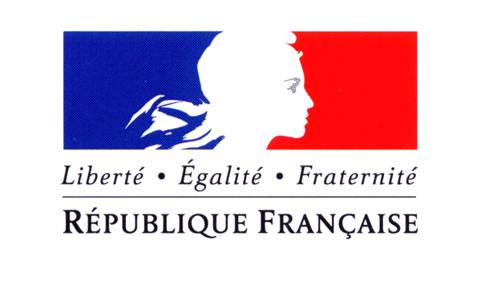             PRÉFET DE […]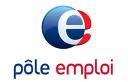 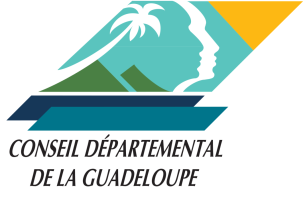 Dossier unique d’instructionAnnée […..]Demande  de conventionnement et de subventionACI     □                   AI       □EI        □                   ETTI   □Nom de l’organisme : […………………….]DIECCTE de GUADELOUPEService instructeur : Pole 3 E, Département Economie de proximité, service Accompagnement à la création d’entreprise et d’activitéImmeuble Raphaël, ZAC de Houelbourg Sud, Lot n° 13 Zi de Jarry 97122 BAIE MAHAULTCourriel : 971.iae@dieccte.gouv.fr DIECCTE de GUADELOUPEService instructeur : Pole 3 E, Département Economie de proximité, service Accompagnement à la création d’entreprise et d’activitéImmeuble Raphaël, ZAC de Houelbourg Sud, Lot n° 13 Zi de Jarry 97122 BAIE MAHAULTCourriel : 971.iae@dieccte.gouv.fr Contact au Conseil Départemental  de GuadeloupeService  instructeur : Direction de l’Insertion et de la Cohésion SocialeAdresse  Bvd Félix Eboué 97100 BASSE-TERRECourriel : Estelle.DOMIQUIN@cg971.fr Contact au Pôle EmploiService  instructeur : DR Guadeloupe et Iles du NordDirection Support aux Opérations IAE/MILE Adresse : Immeuble Lomba Rue Ferdinand Forest Zi Jarry 97122 BAIE MAUHAULTCourriel : pc.isaac@pole-emploi.fr EtablissementGuichetN° de CompteClé RIBDomiciliationDomiciliation :Domiciliation :Titulaire du compte :Titulaire du compte :Titulaire du compte :identification internationaleIBAN : CODE BIC : identification internationaleIBAN : CODE BIC : identification internationaleIBAN : CODE BIC : identification internationaleIBAN : CODE BIC : identification internationaleIBAN : CODE BIC : Type d’agrémentAttribué par Date attributionDurée validitéen %en %ParticuliersEntreprises privéesAssociationsBailleurs sociauxEtat/entreprises publiquesCollectivités territorialesSiège et antennesCode postalJours d’ouvertureHoraires d’ouvertureSiège :Antenne (précisez nom) ……………Antenne (précisez nom) ……………Antenne (précisez nom) ……………Antenne (précisez nom) ……………ActionsMoyens mobilisés en internePartenariatsNom, contenu des interventions et fréquencePhase parcours insertionNombre de personnes accompagnées Accompagnement social Accompagnement social Accompagnement professionnelAccompagnement professionnelPhase parcours insertionNombre de personnes accompagnées type d’actionNombre d’heurestype d’actionNombre d’heuresPhase accueil et intégrationDurant le parcours d’insertionPréparation à la sortie/accompagnementTotalNom du  prestataire/ partenaireType de prestation d’interventionNombre d’heures d’interventionNombre de bénéficiairesDurée moyenne par bénéficiaireModalités d’interventionCoût pour la structure   Individuel Collectif   Individuel Collectif   Individuel Collectif   Individuel Collectif   Individuel CollectifTotalTotalType d’actionPublic cibléObjectifs poursuivisActionsMoyens mobilisés en internePartenariatsNom, contenu des interventions et fréquenceActionsMoyens mobilisés en internePartenariatsNom, contenu des interventions et fréquence(ex : période de mise en situation en milieu professionnel)Nom et PrénomFonctionType de contrat (CDD, CDI, Contrats aidés autres que ceux comptés au titre de l’IAE)En ETP annuel(1 ETP = 1.820 H annuellesyc congés payés)Gestion – Administration :Gestion – Administration :Gestion – Administration :Gestion – Administration :Nom 1 ….Nom 2 ….Nom 3 ….Nom 4 ….Accompagnement social professionnel et formation :Accompagnement social professionnel et formation :Accompagnement social professionnel et formation :Accompagnement social professionnel et formation :Nom 1 ….Nom 2 ….Nom 3 ….Nom 4 ….Encadrement technique :Encadrement technique :Encadrement technique :Encadrement technique :Nom 1 ….Nom 2 ….Nom 3 ….Nom 4 ….Effectifs en nombreType de contrat (CDD, CDI, Contrats aidés autres que ceux comptés au titre de l’IAE)En ETP annuel(1 ETP = 1.820 H annuellesyc congés payés)Agents de production hors salariés en insertion des SIAEAttention : ne pas mentionner ici les « salariés en insertion ». C'est-à-dire : les salariés en CDDI  / les salariés mis à disposition par les AIet ETTI.Agents de production hors salariés en insertion des SIAEAttention : ne pas mentionner ici les « salariés en insertion ». C'est-à-dire : les salariés en CDDI  / les salariés mis à disposition par les AIet ETTI.Agents de production hors salariés en insertion des SIAEAttention : ne pas mentionner ici les « salariés en insertion ». C'est-à-dire : les salariés en CDDI  / les salariés mis à disposition par les AIet ETTI.Agents de production hors salariés en insertion des SIAEAttention : ne pas mentionner ici les « salariés en insertion ». C'est-à-dire : les salariés en CDDI  / les salariés mis à disposition par les AIet ETTI.AutresTOTAL ETPSalariés permanentsNombre de bénévolesFonctionValorisation ETP [N](1 ETP = 1.820 H annuellesETP correspondant N-1(1 ETP = 1.820 H annuelles)Intitulé de la formationType de formationDurée moyenne par participant (en Nb heures)Nb de salariés permanents bénéficiaire N-1Intitulé de la formationType de formationDurée moyenne par participant (en Nb heures)Nb prévisionnel de salariés permanents bénéficiaireNombreSurface (m²)Modalité d’occupation(cochez)Modalité d’occupation(cochez)Modalité d’occupation(cochez)NombreSurface (m²)PropriétaireLocataireMise à dispositiongracieuseBureauxSalle de formationAtelier de productionespace de venteSalle de réunionFinalitéDocuments à joindreLe budget prévisionnel [préciser année] de la structureLe budget prévisionnel doit porter sur l’intégralité des activités que la structure compte réaliser en [préciser année].Si la structure porteuse réalise des activités multiples (dans l’IAE ou Non), elle doit intégrer toutes ces activités dans le budgetANNEXE 2.1Compte de résultat N-1Ce compte de résultat porte sur l’intégralité des activités de la structure (IAE  compris)Document établi par l’organismeNature du FDICochez la caseAide au Démarrage d’une structure nouvelleAide au développement, à l’adaptation et à la diversification des activitésAide spécifique à l’appui conseilAide à la professionnalisationEvaluation /ExpérimentationAide exceptionnelle à la consolidation financièreCofinancement publicCofinancement publicCofinancement publicCofinancement publicCofinancement publicMONTANTSCollectivités territorialesCollectivités territorialesCollectivités territorialesFSEFSEMONTANTSRégionEPCICommuneMONTANTSCofinancement privéCofinancement privéCofinancement privéCofinancement privéCofinancement privéMONTANTSFondationFondationFondationAutresAutresMONTANTSPréciser :…Préciser :….Préciser :Préciser :Préciser :MONTANTSINTITULE  DE L’ACTION :RESPONSABLE DU PROJET :OBJECTIFS DE L’ACTIONDATE PREVISIONNELLE DE MISE EN ŒUVREDESCRIPTION  DE L’ACTION :SI PROGRAMME PLURIANNUEL DETAILLER LES PHASES :LIEU DE REALISATION DU PROJET :METHODE D’EVALUATION ET DE RENDU COMPTE :BUDGET DE L’ACTION :PIECES JUSTIFICATIVES (Devis)Je soussigné :Certifie l’exactitude des renseignements portés ci-dessusA…………………………………………….. Le …… / …… / ……….Nom et qualité du signataire, cachet de la structure :SignatureNombrePart en %Nombre de salariés dans la [Préciser SIAE]dont salariés en insertionNombre d'allocataires au RSA socle au moment de l’entrée dans  : dont allocataires RSA (socle) du Département de […]Nombre de mois de présence prévisionnel des allocataires RSA socle : ACIPréciser intituléNombre de salariés en insertionNombre d'allocataires au RSA socle au moment de l’entréeNombre d'allocataires au RSA socle au moment de l’entréeDurée prévisionnelle du parcours d’insertion dans  de la structureACIPréciser intituléNombre de salariés en insertionallocataires RSA (socle) du Département de […]allocataires RSA (socle) autres DépartementsDurée prévisionnelle du parcours d’insertion dans  de la structureTOTALJe soussigné :Certifie l’exactitude des renseignements portés ci-dessusA…………………………………………….. Le …… / …… / ……….Nom et qualité du signataire, cachet de la structure :SignatureFICHE DESCRIPTIVE ACI N° [préciser]FICHE DESCRIPTIVE ACI N° [préciser]FICHE DESCRIPTIVE ACI N° [préciser]FICHE DESCRIPTIVE ACI N° [préciser]NOM DU CHANTIERContexte de création ou de renouvellement de l’ACIObjectifs de l’ACIDates de l’ACIDu […] au […]Du […] au […]Durée en mois :Publics visés Nombre de Poste en ETP demandéLieu d’exécution de l’activitéProductionAdresse du siteAdresse du siteLieu d’exécution de l’activitéformationAdresse du siteAdresse du siteNature de l’activité de l’ACI.-Décrire les tâches techniques confiées aux salariés en insertion-Joindre fiche de posteClient ou maître d’ouvrageFORMATIONFORMATIONFORMATIONFORMATIONNom(s) du ou des organismes de formation intervenant sur l’ACIProcédure mise en place pour le choix du ou des organismes de formation (appel à projet…)Contenu des formations dispensées sur l’ACIORGANISATION DE L’ACTION -Détailler le planning de l’ACI notamment :ORGANISATION DE L’ACTION -Détailler le planning de l’ACI notamment :ORGANISATION DE L’ACTION -Détailler le planning de l’ACI notamment :ORGANISATION DE L’ACTION -Détailler le planning de l’ACI notamment :Horaires de FormationAccompagnement social et professionnelHoraire hebdomadaire de travail des salariés en insertionAutres (à préciser)SUIVI ET EVALUATIONSUIVI ET EVALUATIONSUIVI ET EVALUATIONSUIVI ET EVALUATIONModalité de suivi (partenaires-fréquence des réunions)Comité de pilotageModalité de suivi (partenaires-fréquence des réunions)Comité de suivi : Partenaires associés :Personne responsable du dossier de l’ACI [intitulé]Annexe 4 : référentiel d'appui à la formalisation d'un projet d'insertionAnnexe 4 : référentiel d'appui à la formalisation d'un projet d'insertionAnnexe 4 : référentiel d'appui à la formalisation d'un projet d'insertionAxe n°1: l'accueil et l'intégration en milieu de travailAxe n°1: l'accueil et l'intégration en milieu de travailAxe n°1: l'accueil et l'intégration en milieu de travailObjectifs globaux : 
□ S’assurer que les personnes, qu’elles soient envoyées par les différents prescripteurs, notamment par le Pôle Emploi, ou qu’elles se présentent spontanément, correspondent aux publics que la structure entend recruter, compte tenu de son projet d'insertion et de la capacité de la structure à répondre aux spécificités du parcours vers l’emploi ;
□ Veiller à l’information complète des salariés recrutés sur les implications et les engagements inhérents à l’embauche par une SIAE, en particulier les droits et obligations liés au contrat de travail.Objectifs globaux : 
□ S’assurer que les personnes, qu’elles soient envoyées par les différents prescripteurs, notamment par le Pôle Emploi, ou qu’elles se présentent spontanément, correspondent aux publics que la structure entend recruter, compte tenu de son projet d'insertion et de la capacité de la structure à répondre aux spécificités du parcours vers l’emploi ;
□ Veiller à l’information complète des salariés recrutés sur les implications et les engagements inhérents à l’embauche par une SIAE, en particulier les droits et obligations liés au contrat de travail.Objectifs globaux : 
□ S’assurer que les personnes, qu’elles soient envoyées par les différents prescripteurs, notamment par le Pôle Emploi, ou qu’elles se présentent spontanément, correspondent aux publics que la structure entend recruter, compte tenu de son projet d'insertion et de la capacité de la structure à répondre aux spécificités du parcours vers l’emploi ;
□ Veiller à l’information complète des salariés recrutés sur les implications et les engagements inhérents à l’embauche par une SIAE, en particulier les droits et obligations liés au contrat de travail.FonctionsActionsCompétences et outils requis  AccueilPrésenter aux personnes accueillies l’offre d’insertion et le projet d'insertion de la structure Un projet d'insertion formalisé AccueilRéorienter les personnes se présentant spontanément vers un prescripteur susceptible d'accorder un agrément IAE dans les cas où l'agrément est obligatoirePartenariat avec le Pôle Emploi AccueilDéfinir des profils de poste et de pré-requis de recrutementPartenariat avec les prescripteurs et les collectivités territoriales dans une logique de couverture des besoins des territoires  AccueilMettre en place une procédure de recrutement performante :- Dépôt des offres au Pôle Emploi ;- Mise en place d'entretiens d'embauche individuels.Qualification des personnes chargées du recrutementIntégration en milieu de travailEtablir un diagnostic de la situation sociale et professionnelle du demandeur d’emploi, en lien avec le Pôle Emploi, en se fondant notamment sur les diagnostics établis préalablement : 
- Parcours antérieur (formation initiale, formation continue, expérience professionnelle et situation sociale) ;
- Acquis, potentiel et motivations ;
- Identifier les problématiques sociales (santé, logement, mobilité, justice, sécurité, illettrisme) ;
- Recenser des difficultés et problèmes spécifiques.Qualification des personnes chargées d'élaborer le diagnostic Intégration en milieu de travailInformer le futur salarié du fonctionnement de la structure, de son organisation et des conditions de travail par :
 - La transmission de documents supports (règlement intérieur, livret d'accueil) ;
 - L'organisation d'une visite du lieu de travail ; 
 - Information sur le contrat de travailConnaissance de la réglementation et des structures administrativesAxe n°2 : l'accompagnement social et professionnelAxe n°2 : l'accompagnement social et professionnelAxe n°2 : l'accompagnement social et professionnelObjectifs globaux: Objectifs globaux: Objectifs globaux: □ Veiller à la mise en œuvre et au bon déroulement du parcours d'insertion du salariè au sein de la structure (intégration initiale au sein de la structure, fourniture d'un cadre de travail, préparation de la sortie) dans le respect du droit du travail, notamment des règles d'hygiène et de sécurité ;□ Veiller à la mise en œuvre et au bon déroulement du parcours d'insertion du salariè au sein de la structure (intégration initiale au sein de la structure, fourniture d'un cadre de travail, préparation de la sortie) dans le respect du droit du travail, notamment des règles d'hygiène et de sécurité ;□ Veiller à la mise en œuvre et au bon déroulement du parcours d'insertion du salariè au sein de la structure (intégration initiale au sein de la structure, fourniture d'un cadre de travail, préparation de la sortie) dans le respect du droit du travail, notamment des règles d'hygiène et de sécurité ;□ Contribuer au traitement des problématiques sociales, obstacles à une insertion professionnelle efficace, dans le cadre d'un réseau de partenariats.□ Contribuer au traitement des problématiques sociales, obstacles à une insertion professionnelle efficace, dans le cadre d'un réseau de partenariats.□ Contribuer au traitement des problématiques sociales, obstacles à une insertion professionnelle efficace, dans le cadre d'un réseau de partenariats.FonctionsActionsCompétences et outils requisAccompagnement socio professionnelDésigner un référent au sein de la structure chargé d'assurer le suivi des salariés en insertion en lien avec le référent de parcours extérieur à la structureQualification des référents en lien avec les compétences des référents de parcours extérieurs à la structure (PLIE quand il en existe) et formation à l'accompagnement socio-professionnelAccompagnement socio professionnelAccompagner le salarié dans les démarches administratives liées à sa reprise d'activitéConnaissance du milieu institutionnel et mobilisation de partenariatsAccompagnement socio professionnelElaborer ou affiner avec le futur salarié, en lien avec le référent de parcours extérieur à la structure, un parcours d'insertion (au besoin en adaptant un projet de parcours déjà réalisé avec d'autres acteurs) précisant les principales échéances et les moyens qui seront mis en œuvre. Formaliser ce projet professionnel de parcours dans un document écritQualification des référents et construction d'un référentiel de parcoursAccompagnement socio professionnelRéaliser des entretiens et bilans réguliers sur l'évolution du salarié en insertion et, au besoin, réajuster le projet professionnel en lien avec le référent de parcours extérieur à la structure 
Formaliser chacune des étapes du parcours (entretiens et bilans) au sein de la structure (livret d'accueil et de suivi)Qualification des référents et des encadrants 
Méthodologie et formalisation (référentiel de parcours)Accompagnement socio professionnelProposer, en lien avec le référent de parcours extérieur à la structure, une réorientation vers les acteurs les plus à même d'apporter des réponses adéquates à la situation des salariés en insertion, soit parce qu'ils rencontrent des difficultés au sein de la structure, soit dans une optique de dynamisation du parcours d'insertionConnaissance du milieu institutionnel et mobilisation de partenariatsAccompagnement socialMettre en œuvre des solutions aux problématiques sociales identifiées : en mobilisant des ressources internes à la structure et en favorisant l'accès aux actions, aux mesures et aux dispositifs existants en orientant les salariés en insertion vers les acteurs pertinents et en les accompagnant dans les démarchesConnaissance du milieu institutionnel et mobilisation de partenariatsAccompagnement professionnel et encadrement au poste de travailDésigner un encadrant technique pour l'apprentissage des gestes et des pré-requis professionnelsRecruter des salariés permanents pour assurer un encadrement technique de qualité. Qualification des encadrantsAccompagnement professionnel et encadrement au poste de travailAccompagner le salarié en insertion dans son adaptation au poste de travail : présentation des règles de vie collective, formation sur les outils de production, les règles de sécuritéQualification des encadrants (en lien avec le domaine d'activité) et formation des encadrants au droit de travail et hygiène et sécuritéAccompagnement professionnel et encadrement au poste de travailEncadrer les salariés en insertion en situation de travail (en veillant notamment au respect des horaires de travail, des règles de sécurité…) et permettre l'acquisition de savoir-être et de savoir-faireQualification des encadrantsAccompagnement professionnel et encadrement au poste de travailEvaluer les compétences professionnelles acquises tout au long du contrat du travail et formaliser ces acquis (attestations de compétences, démarches de VAE) et identifier sur cette base d'éventuels besoins de formation complémentaireQualification des encadrants et référentsAccompagnement professionnel (préparation à la sortie)Réalisation d'un bilan final, formalisation des acquis du salarié, analyse des différentes options envisageables et préparation de la suite du parcours avec le référent de parcoursQualification des  référents en lien avec les compétences des référents de parcours extérieurs à la structure (PLIE quand il en existe)Accompagnement professionnel (préparation à la sortie)Présenter des techniques de recherche d'emploi et aider à la recherche d'emploi (recherche des offres, rédaction de CV, de lettres de motivation, simulation d'entretien, consultation des offres du Pôle Emploi…)Qualification des encadrants ; informatisation ; partenariats ; connaissance du bassin d'emploiAccompagnement professionnel (préparation à la sortie)Informer les salariés en insertion sur les métiers et secteurs en tension et les mettre en relation avec les employeurs de ces secteursPartenariats avec les entreprises "classiques"
Partenariats avec les filières, branches et entreprises en difficultés de recrutement (bâtiment, restauration, service à domicile, etc.)Accompagnement professionnel (préparation à la sortie)Mettre en place des passerelles avec des entreprises "classiques" pour le placement des salariés en insertion (notamment partenariats, mise en place de parrainage, transfert des compétences acquises en matière d'insertion vers ces entreprises pour les aider dans l'accueil de ces nouveaux salariés)Connaissance par le chargé de mission "relation avec les entreprises" du secteur marchand "classique" et partenariat avec ces entreprisesAccompagnement professionnel (préparation à la sortie)Mettre en place des passerelles avec les autres SIAE: partenariats opérationnels, mutualisation de moyens, statut d'ensemblier de la structurePartenariats et échanges d'information entre structuresAccompagnement professionnel (préparation à la sortie)Transmettre le livret d'accueil et de suivi ainsi que le bilan final à la nouvelle SIAE embauchant la personne ou aux référents de parcours extérieurs à la structure dans le respect des règles de déontologiePartenariats et échanges d'information entre structuresAxe n° 3 : la formation des salariés en insertionAxe n° 3 : la formation des salariés en insertionAxe n° 3 : la formation des salariés en insertionObjectifs globaux :Objectifs globaux :Objectifs globaux :□ Outre une productivité accrue dans le poste occupé au sein de , améliorer l'employabilité des salariés en insertion en développant des compétences débouchant sur l'emploi.□ Outre une productivité accrue dans le poste occupé au sein de , améliorer l'employabilité des salariés en insertion en développant des compétences débouchant sur l'emploi.□ Outre une productivité accrue dans le poste occupé au sein de , améliorer l'employabilité des salariés en insertion en développant des compétences débouchant sur l'emploi.FonctionsActionsCompétences et outils requisFormation des salariés en insertionIdentifier les besoins en formation des salariés à partir du diagnostic et des entretiensFormation des salariés en insertionElaborer des plans individuels de formation  (dispositions légales)Connaissance du mode de fonctionnement des dispositifs de la formation professionnelle continue et de l'offre de formation du territoireFormation des salariés en insertionInformer les salariés des différentes modalités de formation et les accompagner Partenariat et suivi avec les organismes dispensateurs de formationFormation des salariés en insertionRéaliser des formations en interne (adaptation au poste et savoirs de base)Qualification des encadrants techniquesFormation des salariés en insertionMobiliser l'offre de formations externes (savoirs de base et formation pré-qualifiantes) et réaliser une évaluation de ces formations dans le cadre d'entretiensPartenariats avec Conseil régional, conseil Départemental, mobilisation des OPCAAxe n° 4 : la contribution à l'activité économique et au développement territorialAxe n° 4 : la contribution à l'activité économique et au développement territorialAxe n° 4 : la contribution à l'activité économique et au développement territorialObjectifs globaux :Objectifs globaux :Objectifs globaux :□ Concilier la viabilité économique de la structure avec ses missions d'insertion et d'utilité sociale ;□ Concilier la viabilité économique de la structure avec ses missions d'insertion et d'utilité sociale ;□ Concilier la viabilité économique de la structure avec ses missions d'insertion et d'utilité sociale ;□ Contribuer au développement économique d'un secteur d'activité et d'un territoire dans le respect des règles de la concurrence et du droit du travail.□ Contribuer au développement économique d'un secteur d'activité et d'un territoire dans le respect des règles de la concurrence et du droit du travail.□ Contribuer au développement économique d'un secteur d'activité et d'un territoire dans le respect des règles de la concurrence et du droit du travail.FonctionsActionsCompétences et outils requisDéveloppement économique, territorial et utilité socialeDévelopper une stratégie commerciale avec la promotion des produits auprès des clients potentiels ;Vendre des produits et des prestations aux prix du marché ;Se doter des compétences nécessaires pour répondre aux appels d'offre publics (notamment clause d'insertion) ;Chercher des niches d'activité nouvellesDévelopper des activités répondant à des besoins collectifs non satisfaits en direction des collectivités publiques ou de personnes en difficultés, hors salariés en insertionQualification des salariés permanents, des encadrants et des bénévolesDéveloppement économique, territorial et utilité socialeDévelopper une stratégie commerciale avec la promotion des produits auprès des clients potentiels ;Vendre des produits et des prestations aux prix du marché ;Se doter des compétences nécessaires pour répondre aux appels d'offre publics (notamment clause d'insertion) ;Chercher des niches d'activité nouvellesDévelopper des activités répondant à des besoins collectifs non satisfaits en direction des collectivités publiques ou de personnes en difficultés, hors salariés en insertionQualification des salariés permanents, des encadrants et des bénévolesDéveloppement économique, territorial et utilité socialeDévelopper une stratégie commerciale avec la promotion des produits auprès des clients potentiels ;Vendre des produits et des prestations aux prix du marché ;Se doter des compétences nécessaires pour répondre aux appels d'offre publics (notamment clause d'insertion) ;Chercher des niches d'activité nouvellesDévelopper des activités répondant à des besoins collectifs non satisfaits en direction des collectivités publiques ou de personnes en difficultés, hors salariés en insertionQualification des salariés permanents, des encadrants et des bénévolesDéveloppement économique, territorial et utilité socialeRechercher et diversifier des partenariats financiers avec des organismes financiers, des entreprises et des fondations
Mutualiser avec d'autres structures les fonctions de direction et d'accompagnement 
Développer des outils financiers et analytiques : commissaires au compte, comptabilité Départementale et analytique, indicateurs financiers de pilotage, rapport d'activité et financierCompétences de gestion et d'ingénierie financièreDéveloppement économique, territorial et utilité socialeTransférer les compétences : aider les entreprises "classiques" à améliorer leurs procédures de recrutement, d'accueil et d'encadrement de salariés ayant rencontré des difficultésPartenariats avec les entreprises "classiques"Développement économique, territorial et utilité socialeMettre en place des actions spécifiques de lutte contre les discriminationsPartenariats avec les entreprises "classiques"Développement économique, territorial et utilité socialeContribuer au développement ou au maintien de l'activité économique du territoire, notamment en zone rurale, en fournissant des emploisPartenariats avec les services développement économique des collectivités et chambres consulaires